Temat lekcji: Samoocena: wady i zalety.Wysyłam link do filmu pt:"Jaki jestem? Oto jest pytanie? ", który chciałabym żebyście w miarę możliwości  obejrzeli. Po krótkim ok. 5 min filmiku odpowiedzcie sobie na pytanie – Jakie mam wady, a jakie zalety.https://youtu.be/4gp_EQ7F_bo  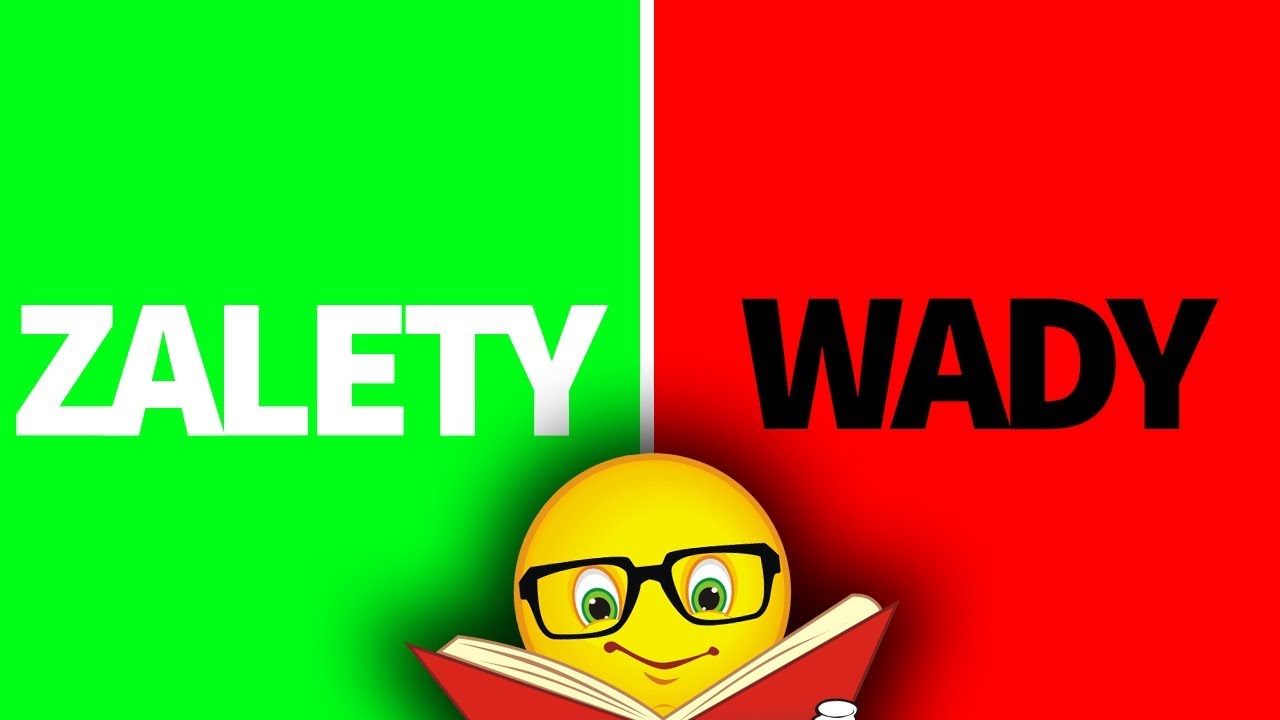 